ΕΝΔΕΙΚΤΙΚΗ ΔΙΑΡΘΡΩΣΗ ΤΟΥ ΠΡΟΓΡΑΜΜΑΤΟΣ ΔΙΕΞΑΓΩΓΗΣ ΜΑΘΗΜΑΤΩΝ ΚΑΙ ΔΙΑΛΕΙΜΜΑΤΩΝ ΤΩΝ ΣΧΟΛΙΚΩΝ ΜΟΝΑΔΩΝ ΠΡΩΤΟΒΑΘΜΙΑΣ ΕΚΠΑΙΔΕΥΣΗΣ 2 ΟΜΑΔΕΣ ΤΜΗΜΑΤΩΝ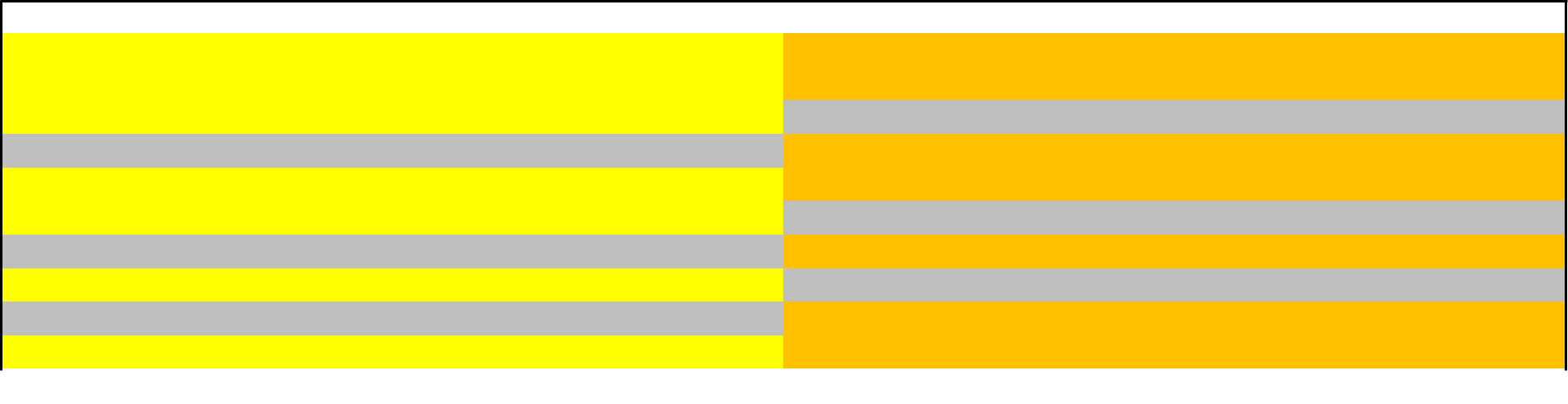 ΩΡΕΣΕΙΣΟΔΟΣΕΞΟΔΟΣΔΙΑΡΚΕΙΑΩΡΕΣΕΙΣΟΔΟΣΕΞΟΔΟΣΔΙΑΡΚΕΙΑ1η8:159:0045'1η8:159:0045'2η9:009:4040'Διάλειμμα15 λεπτώνΔιάλειμμα 15 λεπτώνΔιάλειμμα 15 λεπτών2η9:1510:0045'3η9:5510:4045'3η10:0010:4545'4η10:4011:2545'Διάλειμμα15 λεπτώνΔιάλειμμα15 λεπτών4η11:0011:4545'5η11:4012:2040'Διάλειμμα 10 λεπτώνΔιάλειμμα 10 λεπτώνΔιάλειμμα10  λεπτών5η11:5512:3540'6η12:3013:1545'6η12:3513:1540'